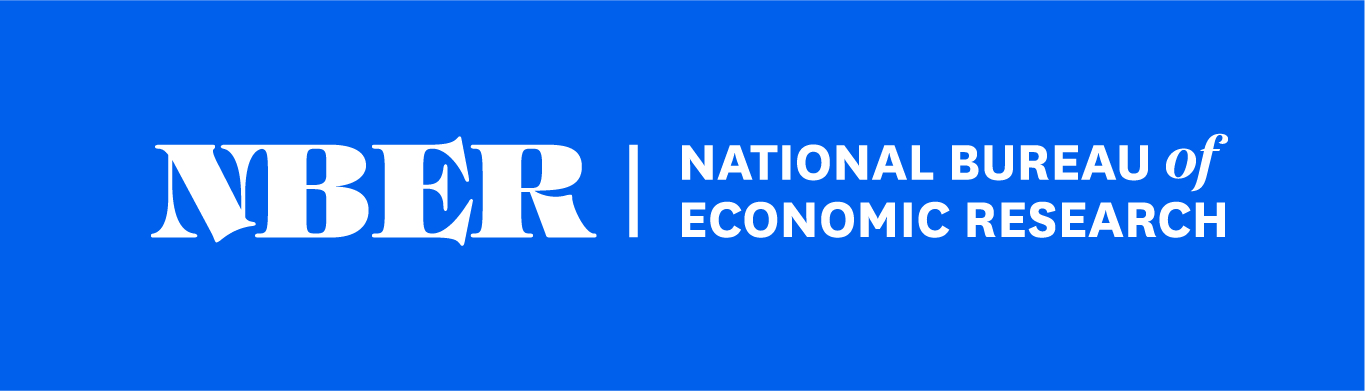 35th Annual Conference on MacroeconomicsMartin S. Eichenbaum and Erik Hurst, OrganizersApril 2, 2020 12:30 – 6:00 pmApril 3, 2020 12:30 – 4:40 pm